ПРОТОКОЛ № 7-2019заседание совета по развитию предпринимательства при Лидском районном исполнительном комитете30.10.2019 г.                                                           г.Лида, ул.Советская, 8Присутствовали:Приглашенные:Присутствовали -19 человекПовестка: Обсуждение проекта районного плана развития малого и среднего предпринимательства в Лидском районе, разработанного консультантом проекта ЕС-ПРООН «Поддержка экономического развития на местном уровне в Республике Беларусь» Чернышом А.Д.. Слушали: Черныша А.Д., который представил для обсуждения и согласования проект районного плана развития малого и среднего предпринимательства в Лидском районе.Решили:Согласовать проект районного плана развития малого и среднего предпринимательства в Лидском районе, разработанный консультантом Чернышом А.Д. с учетом высказанных в процессе обсуждения замечаний, предложенных изменений и дополнений.Заместитель председателя                                     А.Л.Великин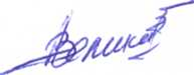 Секретарь                                                                 Н.Л.Чижик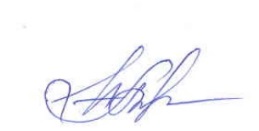 ВеликинАнатолий Леонидович– генеральный директор совместного общества с ограниченной ответственностью «Бел-Пласт Интернэшнл, заместитель председателя Совета;Чижик Неля Леонардовна–начальник отдела регистрации субъектов хозяйствования и предпринимательства управления экономики Лидского районного исполнительного комитета, секретарь Совета;БрюховецкийАндрей Алексеевич–индивидуальный предприниматель;                        Бужинский Владимир Казимирович –директор филиала № 413 ОАО «АСБ Беларусбанк;ВейкутьАлександр Вацлавович–директор унитарного частного строительного предприятия  «ВЕСТ» Вейкутя В.В. г. Лида;КононГеннадий Петрович–директор общества с ограниченной ответственностью «Адрес лета»;                              Крупович Марина Рышардовна–директор ООО «Лидская Бэби академия»;Лавренов Леонид Трофимович–директор частного сервисного унитарного предприятия «АвтомойкаШинсервис»;МакарчукБожена Станиславовна–председатель Лидского районного объединения организаций профсоюзов, входящих в Федерацию профсоюзов Беларуси;ПшепляскоЛеон Юзефович–директор частного транспортного унитарного предприятия «ПреВит»;СавенковВиталий Викторович–Директор ООО «КатДмитИнжиниринг»;Сальковская Оксана Иосифовна–Хозяйка агроусадьбы «Над Нёманом»;СкачковскийИгорь Геннадьевич–глава фермерского хозяйства «ЕвроАгроПласт»;ХодорАлександр Иванович  –директор частного унитарного предприятия по оказанию услуг «Мамрам»;ЯнковичСергей Климентьевич–коммерческий директор общества с дополнительной ответственностью «Спутник-Сервис» Лидский район;Янковская Надежда Викторовна –директор частного торгового унитарного предприятия «Лебовски»; ЯсюкайтисНаталья Чеславовна–директор частного производственного унитарного предприятия «Евроварштат» Черныш Андрей–директор по консалтингу компании "Ключевые решения", консультант проекта ЕС-ПРООН «Поддержка экономического развития на местном уровне в Республике Беларусь».